По ссылке https://trueconf.alregn.ru/ - скачать и установить приложение «TrueConf client». Настраивать клиент не нужно.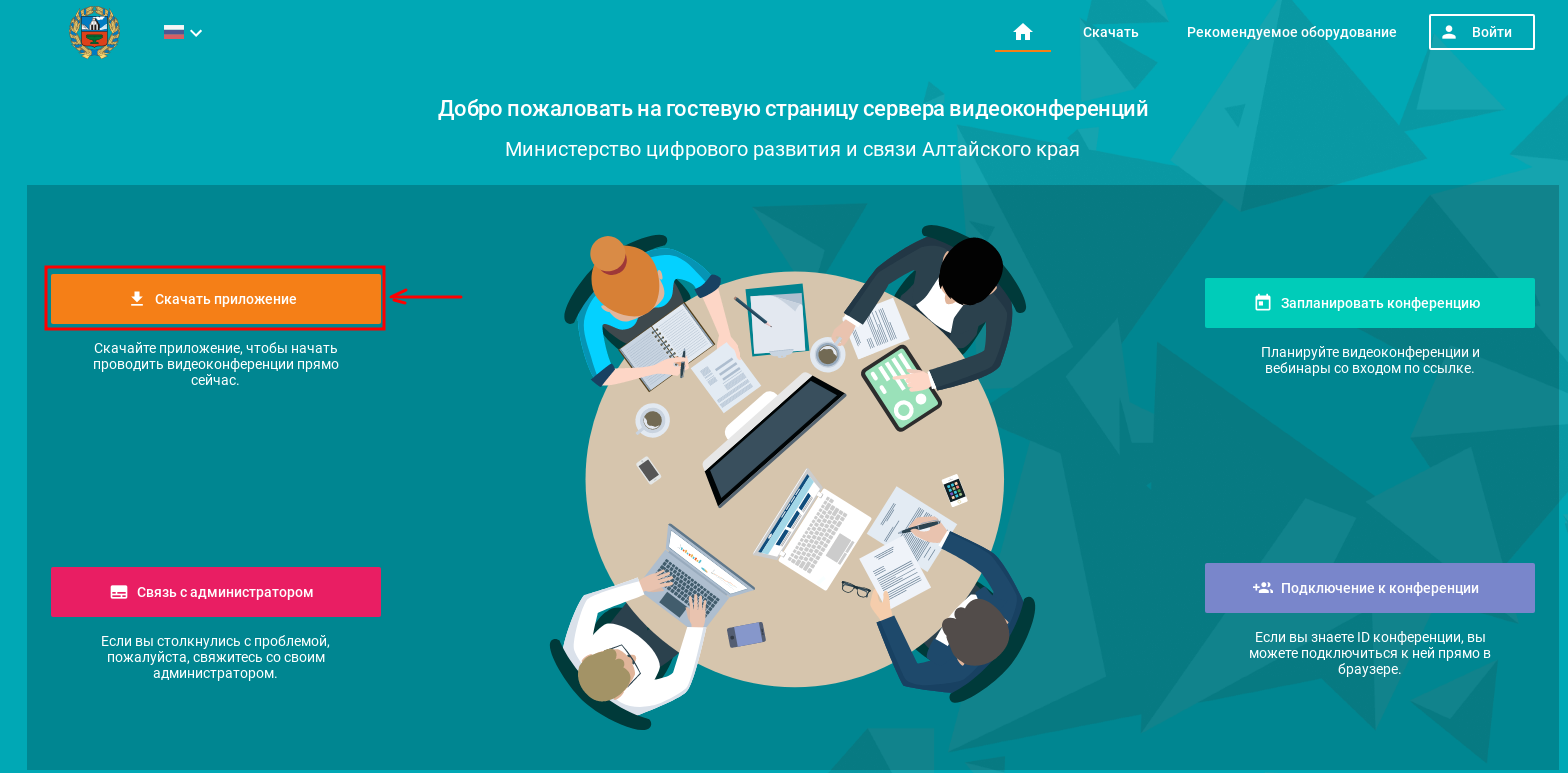 Настраивать клиент не нужно!Если у вас есть учетная запись на сервере TrueConf скопируйте адрес ссылки из приглашения и вставьте в поле поиска пользователя по имени в приложении TrueConf client https://trueconf.alregn.ru/c/6609986572 - затем нажмите Вызов.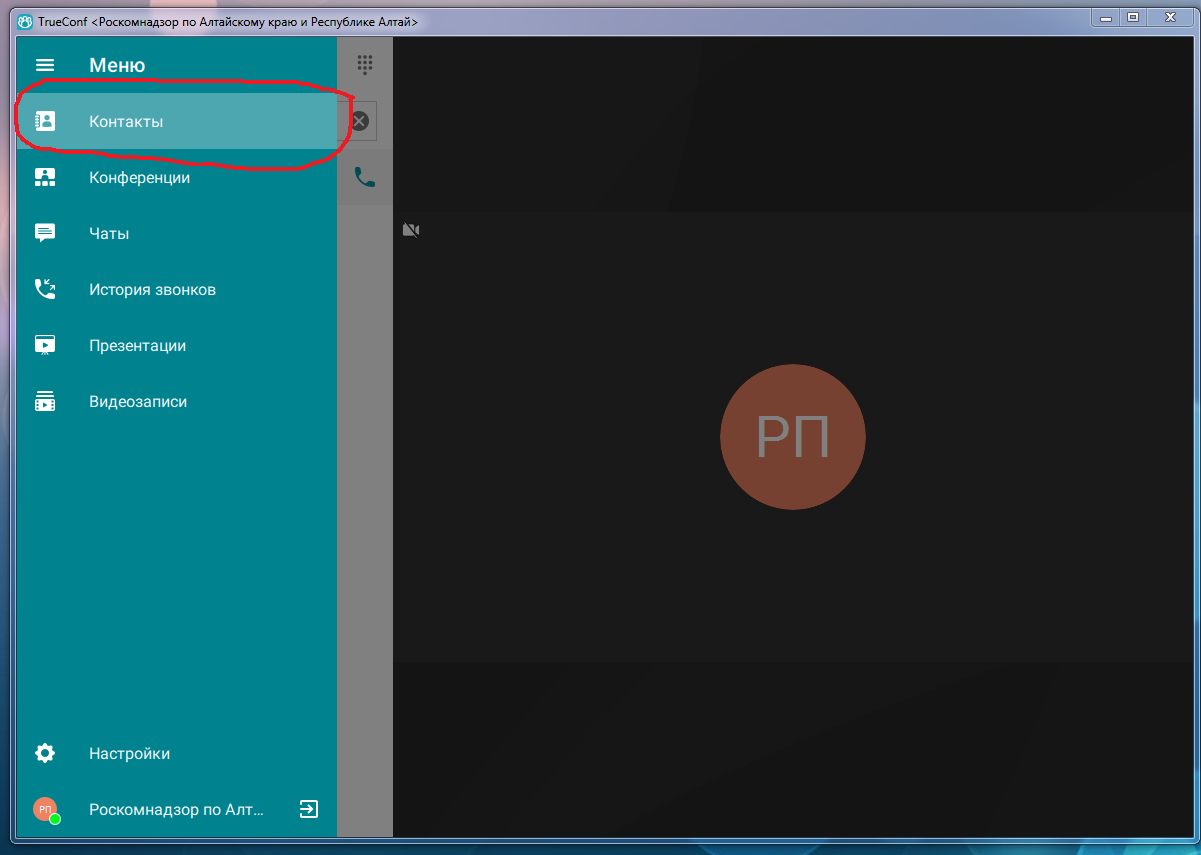 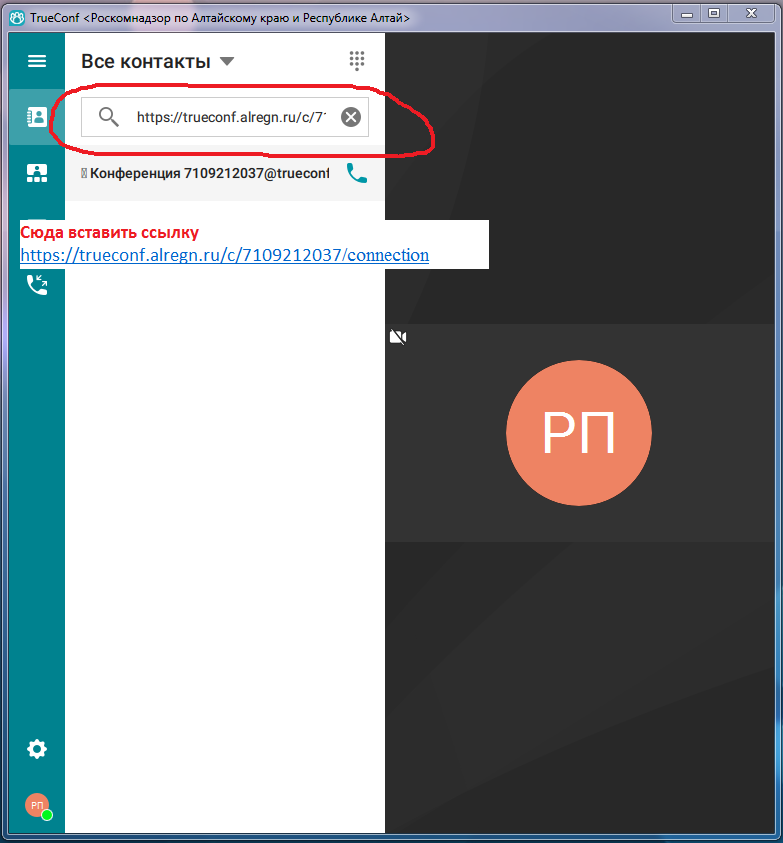 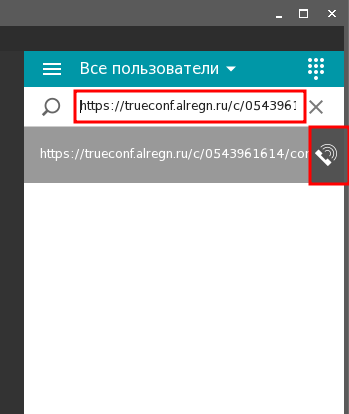 Если нет учетной записи - зайти по ссылке https://trueconf.alregn.ru/c/6609986572 через браузер.В поле «Введите имя подключения» ввести имя организации или сотрудника, например «Радиоканал Алтай» или «Иванов Иван Иванович (ООО «Вещатель»)», после чего нажать «Применить»,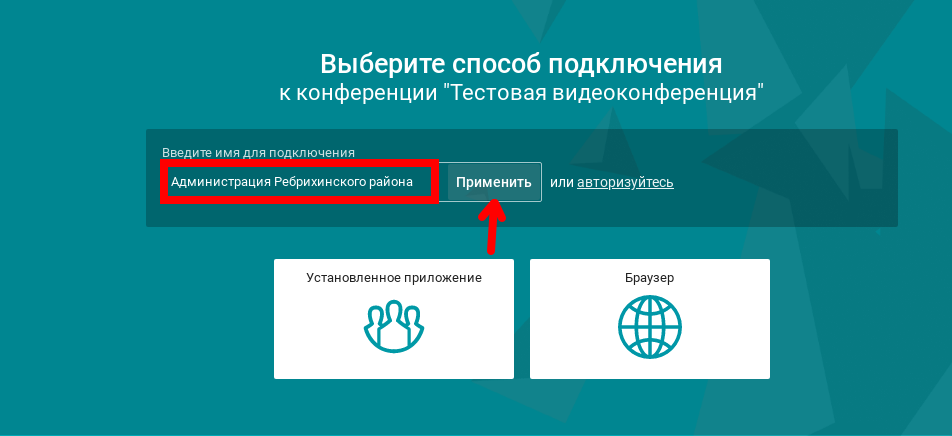 Введенное имя подключение будет отображаться на странице браузера в правом верхнем углу.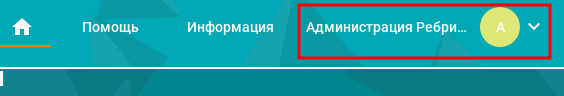 Выбрать вариант «Установленное приложение».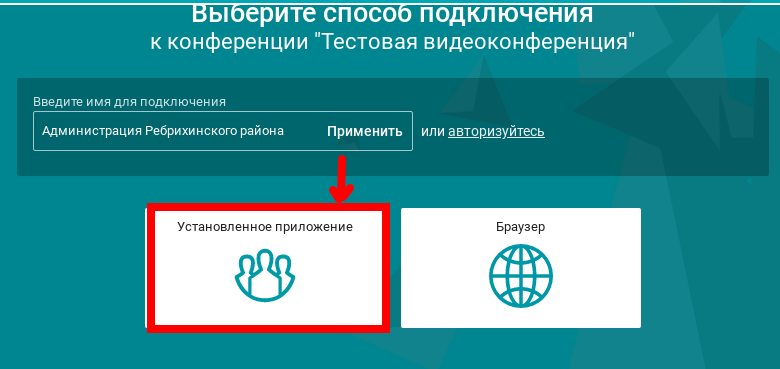 В появившемся окне запроса выбираем «Открыть приложение «TrueConf Client» (это окно появится только в том случае, если установлено приложение TrueConf Client). 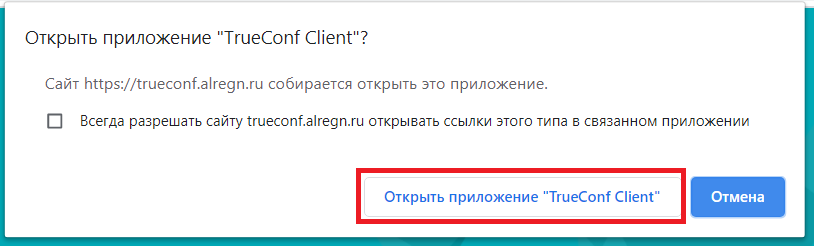 После чего откроется окно с запущенной ВКС.Успешное подключение к ВКС через приложение «TrueConf client»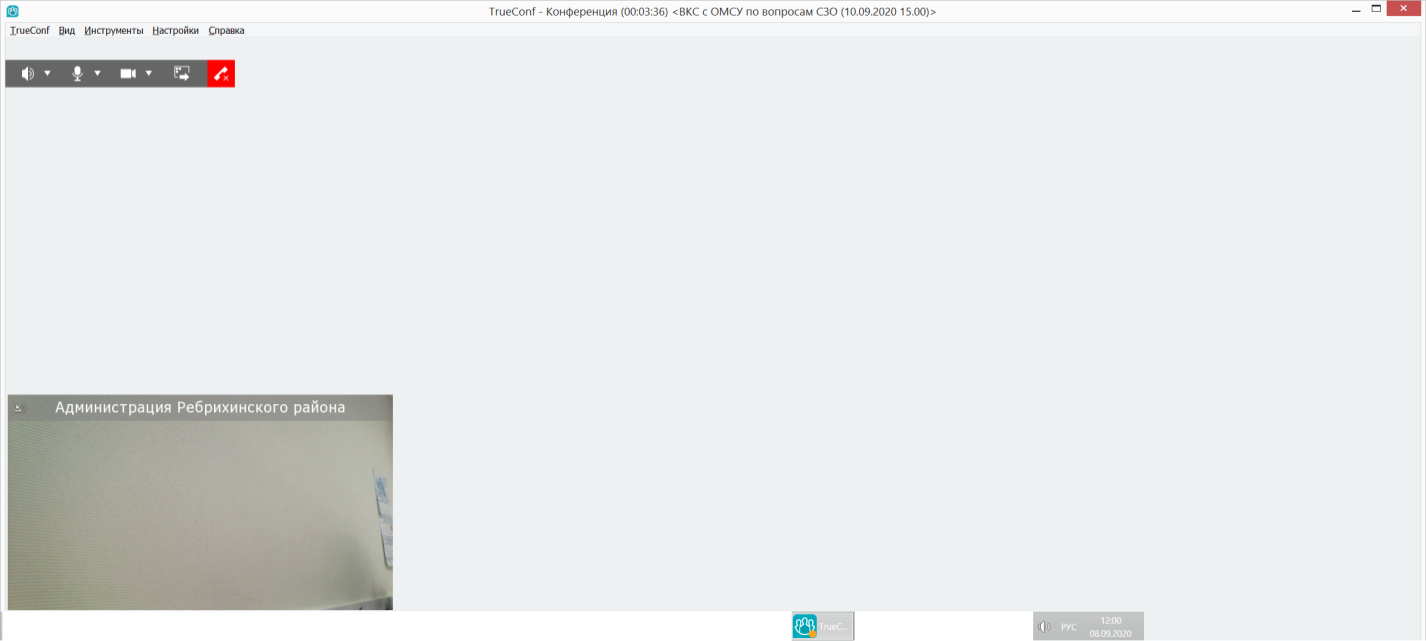 Ссылка на семинар для редакций СМИ. Дата проведения 31.10.2023 время начала трансляции 11:00https://trueconf.alregn.ru/c/6609986572